Информация о лучшем опыте проведенияЕДИ «ШАГ» в ГУО «Жирмунская средняя школа»21 декабря 2023 годаТема: «Родина моя Беларусь в лицах. Хранители прекрасного (о деятелях культуры и искусства)»Фото 1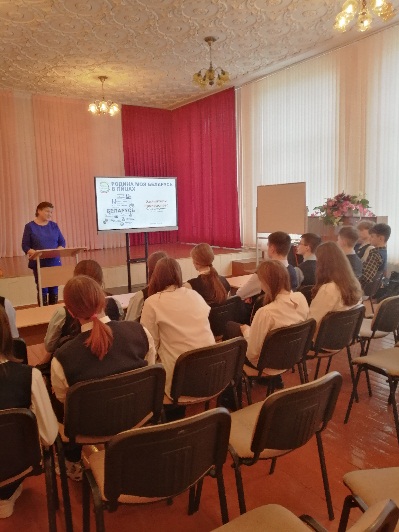 Фото 2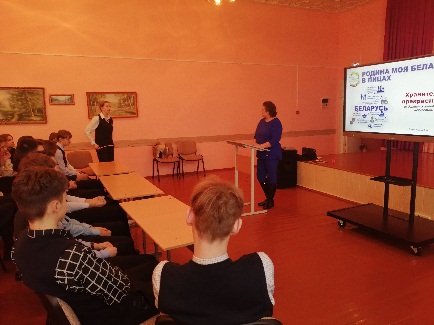 Фото 3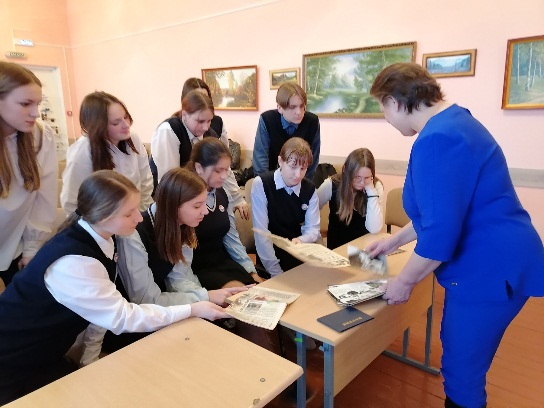 Полное название учреждения образованиягосударственное учреждение образования«Жирмунская средняя школа»Полное название учреждения образованиягосударственное учреждение образования«Жирмунская средняя школа»Полное название учреждения образованиягосударственное учреждение образования«Жирмунская средняя школа»ФИО, должность приглашенного гостяКоминч Людмила Константиновна, режиссер Жирмунского центра культуры и досугаФИО, должность приглашенного гостяКоминч Людмила Константиновна, режиссер Жирмунского центра культуры и досугаФИО, должность приглашенного гостяКоминч Людмила Константиновна, режиссер Жирмунского центра культуры и досугаФорма проведения мероприятия, ссылка на материалы сайта учреждения образованияhttps://zhirmuny.schools.by/pages/realizatsija-informatsionno-obrazovatelnogo-proekta-shag-shkola-aktivnogo-grazhdanina-v-20232024-uchebnom-godu-v-8-11-klassahФорма проведения мероприятия, ссылка на материалы сайта учреждения образованияhttps://zhirmuny.schools.by/pages/realizatsija-informatsionno-obrazovatelnogo-proekta-shag-shkola-aktivnogo-grazhdanina-v-20232024-uchebnom-godu-v-8-11-klassahФорма проведения мероприятия, ссылка на материалы сайта учреждения образованияhttps://zhirmuny.schools.by/pages/realizatsija-informatsionno-obrazovatelnogo-proekta-shag-shkola-aktivnogo-grazhdanina-v-20232024-uchebnom-godu-v-8-11-klassah